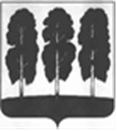 АДМИНИСТРАЦИЯ БЕРЕЗОВСКОГО РАЙОНАХАНТЫ-МАНСИЙСКОГО АВТОНОМНОГО ОКРУГА – ЮГРЫПОСТАНОВЛЕНИЕ от 19.02.2024                                                    	   № 127пгт. БерезовоО внесении изменения в постановление администрации Березовского района от 31.10.2023 № 822 «Об утверждении проекта планировки территории и проекта межевания территории населенного пункта  д.Щекурья» В целях приведения нормативного правового акта администрации Березовского района в соответствие с Единым государственным реестром недвижимости:1. Внести в  приложение к постановлению администрации Березовского района от 31.10.2023 № 822 «Об утверждении проекта планировки территории и проекта межевания территории населенного пункта  д.Щекурья» следующее изменение:1.1. В столбце «Возможные способы образования» таблицы 1 раздела 3 слова «Образование земельного участка путем перераспределения земель, находящихся в государственной или муниципальной собственности» заменить словами «Образование земельного участка из земель находящихся в государственной или муниципальной собственности».2. Опубликовать настоящее постановление в газете «Жизнь Югры» и разместить на официальном веб-сайте органов местного самоуправления Березовского района.3. Настоящее постановление вступает в силу после его официального опубликования.И.о. главы района						                         Г.Г. Кудряшов